ПРОВЕРОЧНАЯ РАБОТА № 1Задание 1.Сравните, чего больше на рисунке: квадратов или кругов? Зеленым цветом раскрасьте фигуры, которых большеЗадание 2.Нарисуйте столько кругов, сколько раз я хлопну в ладоши (3 раза). Раскрасьте  их так, чтобы желтый круг был между красным и зеленым.Задание 3.Поставьте в квадрате красных точек меньше, чем зеленых.Задание 4.Проведите кривую линию. Поставьте точку А на линии, точку О вне линии.Задание 5.Найдите закономерность и продолжите узор.Задание 6.Нарисуй столько предметов, сколько показывает цифраФ.И.О. ______________________________Класс 1 «В»Задание 1 Задание 2Задание 3 Задание 4 Задание 5 Задание 6ПРОВЕРОЧНАЯ РАБОТА № 2Ф.И.О. _______________________________Класс 1 «В»Задание 1 Задание 2 738Задание 3    4			6			63		        2			                  5Задание 4 Задание 1.Записать цифрами количество предметов. Закрась большее количество предметов синим цветом, меньшее – красным.Задание 2.Продолжи ряд.Задание 3.Заполни пропуски.Задание 4.Нарисуй бусинки на одну больше; на две меньше.ПРОВЕРОЧНАЯ РАБОТА № 3Задание 1.Отметь число, которое стоит:за числом 5 – красным цветомперед числом 3 – синим цветомсоседей числа 4 – зеленым цветомчисло, которое находится между 6 и 8 – черным цветом.Подчеркни число:меньше 5 – одной чертойбольше 5 – двумя чертамидевятое по счету число – волнистой линиейЗадание 2.Запиши цифрой число: 6, 9, 4, 1, 5.Задание 3.Сравни числа. Подчеркни зеленым равенство, красным неравенство.Задание 4.Заполни пропуски.Задание 5.Обозначь цифрой число предметов. Запиши на сколько кругов больше чем треугольников.Задание 6.Синим цветом начерти прямую линию, зеленым цветом – кривую.ПРОВЕРОЧНАЯ РАБОТА № 3Вариант № 1Ф.И.О. _______________________________Класс 1 «В»Задание 1 12345678910Задание 2 Задание 3Задание 4   4			6			63		        2			                  5   5			9			31		        3			                  2Задание 5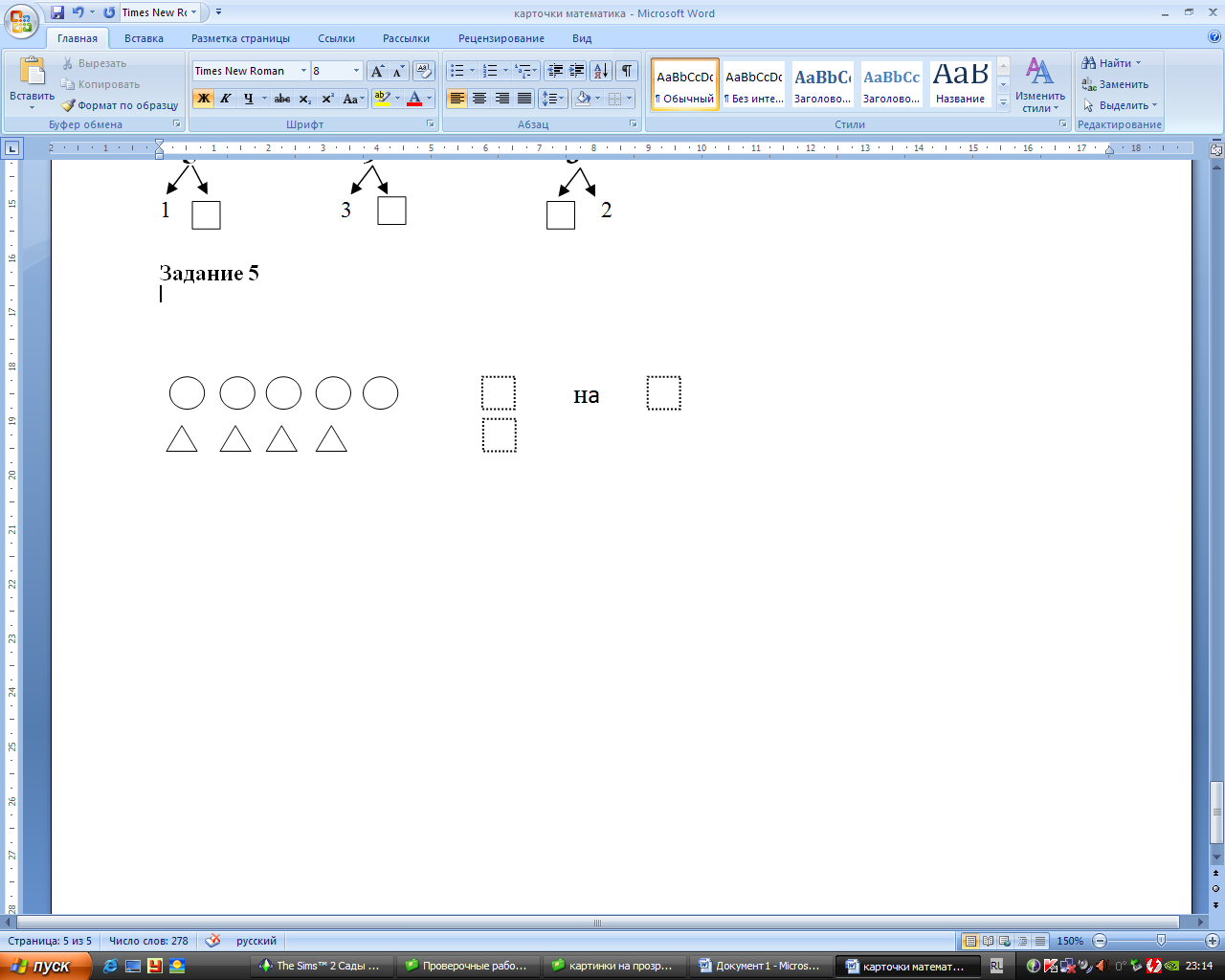 Задание 66     94     49     51     14     65     49     96     55     5